TORRECILLA DE LOS ÁNGELES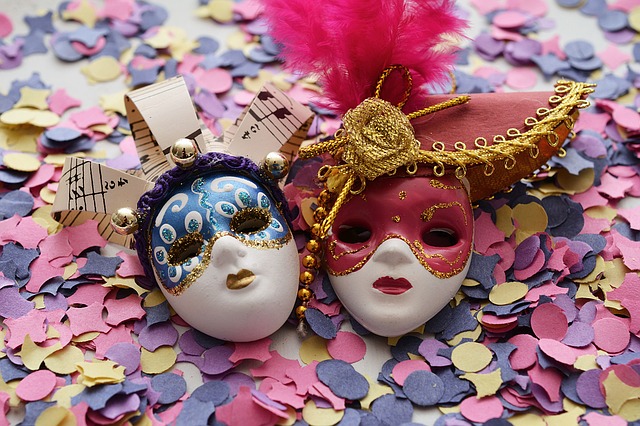 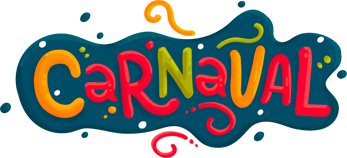               2017SÁBADO 25                                 MARTES 28                                  MIÉRCOLES 1BAR LOS FAROLES             A LAS 5:30 PASACALLES                        A LAS 4:30 TOROS DE A LAS 17:00 HORAS         ORGANIZADO POR LA COMISIÓN              LA GANADERIA “JULITO”,  FIESTA DE CARNAVAL     DE FESTEJOS, DESPUÉS CONCURSO           LUEGO LA VACA PINTA         UN AÑO MÁS.                 DE DISFRACES Y AL TERMINAR LA            POR LA ASOCIACIÓN                                    ASOCIACIÓN DE MUJERES NOS                TDLA, ENTIERRO DE LA                                    DELEITARÁN CON UNAS MIGAS.            SARDINAS Y A CONTINUACIÓN                                                                                             SARDINAS ASADAS  PARA TODOS                                                                                                   LOS    VECINOS.                                                      